Jonathan Ashdown07930 535 494 jonathan.ashdown@gmail.com28 Barnett Close, Leatherhead, KT22 7DWFull clean driving licence with extensive experience driving abroad. www.jonathanashdown.com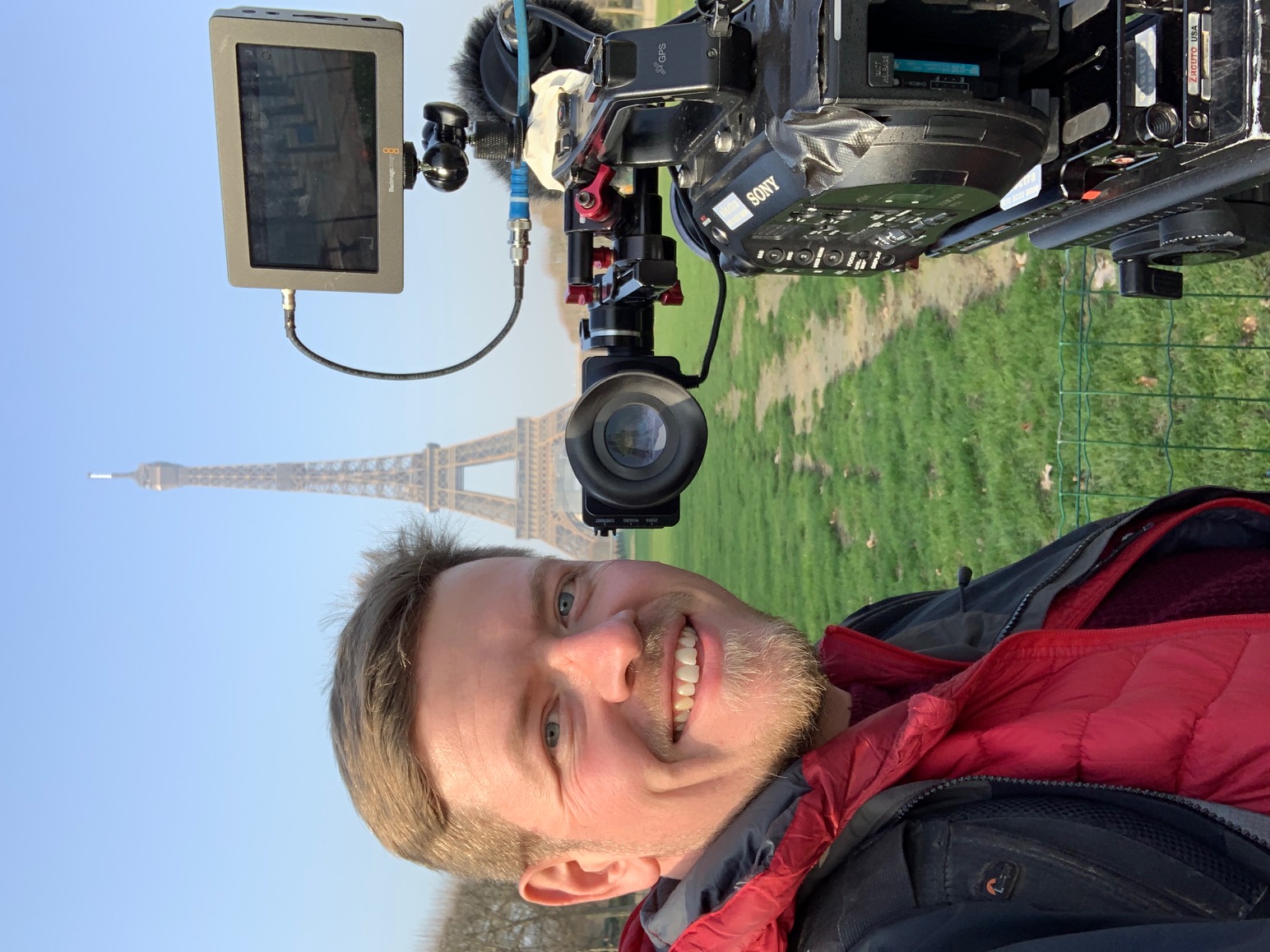 For the past 10 years I have worked as a camera assistant and camera operator, working on productions for all major British broadcasters including the BBC, ITV, Channel 4, Netflix and Amazon. I am diligent, professional and friendly with a strong eye for detail. I am an excellent communicator, always punctual and I am also used to working flexibly across early mornings, late nights and weekends.I am comfortable working in extreme conditions and have experience working in -30 degrees in Kasakhstan, sailing across the Indian Ocean, or even pushing Freddy Flintoff’s VW camervan up a high mountin pass in Peru with a Land Rover. Working on Top Gear has given me a lot of experience driving abroad, sometimes on some of the worlds most dangerous roads. I love my job.Camera OperatorBrian Cox Life the Universe and Everything, BBC, 2021 DoP Toby Wilkinson, Dir Simon WinchcombeTop Gear (Digital) - BBC, 2021 DoP Ben Cornish/Jonathan Ashdown, Dir Stephanie FoxRob and Romesh Vs Series 4, CPL Productions 2021, DoP Toby Wilkinson, Dir Graham ProudRob and Romesh Vs Series 3, CPL Productions 2020, DoP Toby Wilkinson, Dir Graham ProudExtinction The Facts featuring David Attenborough, BBC, 2020, DoP Toby Wilkinson Dir Serina Davies(Second camera/jib op/assistant)Rob and Romesh Vs Series 2, CPL Productions 2019, DoP Toby Wilkinson, Dir Graham ProudThe Great Travel Hack Series 2 London to Istanbul, 2019, DoP Dan DeCastro, Dir Ben DuncanRob and Romesh Meet, CPL Productions 2018, DoP Barney WilkinsonBabies Netflix/Nutopia 2018 DoP Toby Wilkinson Dir Rebecca KentSiblings Short Film 2017, Dir Stephen GallagherBBC Top Gear Series 31 BBC Dir John Richards, Toby Wilkinson, Iain May, Jay Kennedy, Toby Wilkinson, Arri AmiraSeries 30 BBC Dir John Richards, Toby Wilkinson, Iain May, Matt Wright, Casper Leaver, Arri AmiraSeries 29 BBC Dir John Richards, Toby Wilkinson, Iain May, Matt Wright, Casper Leaver, Arri AmiraSeries 28 BBC Dir John Richards, Toby Wilkinson, Iain May, Matt Wright, Steve Lidgerwood, Arri AmiraSeries 27 BBC Dir John Richards, Toby Wilkinson, Iain May, Matt Wright, Casper Leaver, Arri AmiraSeries 26 BBC, Dir Mark McQueen, Dan DeCastro, Iain May, Matt Wright, Toby Wilkinson, Sony F55. Series 25  BBC, Dir Mark McQueen, Dan DeCastro, Iain May, Matt Wright, Toby Wilkinson, Sony F55. Series 24 BBC, Dir Mark McQueen,  Dan DeCastro, Iain May, Matt Wright, Toby Wilkinson, Sony F55. Series 23 BBC, Dir Mark McQueen, Dan DeCastro, Iain May, Matt Wright, Toby Wilkinson, Sony F55. Factual/Entertainment/Travel Rob & Romesh, CPL, Toby Wilkinson, Arri Amira (Junior Camera Op)The Big Flower Fight, Multistory Media, Mark McQueen, Dan DeCastro, F55Babies - Netflix, Toby Wilkinson, Rebecca Kent, Sony F55 (Second Camera Operator)W Series - Whisper Films, Ben Joiner, Chris Omand, Sony F55Gordon, Gino & Fred Road Trip - Studio Ramsey, DOP Roger Laxon, Sony F55 A League of Their Own - CPL, DOP Iain May, Dir Brian Klein, F55 (Assistant/Junior camera Operator) Strictly the Best – BBC, DOP Roger Laxon, Sony F55 (Camera Operator) Rob & Romesh Meet Shania Twain – CPL, DOP Casper Leaver, Sony F55 Rob & Romesh Meet Anthony Joshua – CPL, DOP Toby Wilkinson, Arri Amira (Assistant/Junior Camera Operator) Wonderful World Of Babies - Voltage TV, DOP Toby Wilkinson, Arri Amira (Assistant/ Junior Operator)Babies - nutopia, DOP Duane McClunie, Sony F55 Grand Prix Driver - Amazon, DOPs Jamie Kennedy & Robin Fox, Arri Amira Ducks Quacks Don’t Echo - Magnum TV, DOP Phil Piotrowsky, Sony F800 The Naked Choir - Twenty Twenty, DOP Matt Wright, Sony F800 Secret Files - BBC, DOP Jeremy Hewson, Arri Amira Raising Pompeii - TwoFour, DOP Paul Lang, C300 The Grand Tour – Amazon, DOP Casper Leaver, Arri Amira (Dailies) Comedy/Drama Productions This Time With Alan Partridge – Baby Cow, DOP Pete Rowe, Sony F800 Zapped - Baby Cow, DOP Pete Rowe, Arri Amira. Tracy Ullman Sketch Show - BBC, DOP Pete Rowe, Arri Amira Keith and Paddy Sketch Show - Talkback, DOP Pete Rowe, Arri Amira Hoff The Record - Me + You, DOP Duncan Telford, Arri Amira Cuckoo S2 - Roughcut, DOP Jamie Cairney, Arri Alexa. People Just Do Nothing S1 - Roughcut, DOP Jamie Cairney, Arri Alexa. Commercials/Digital Content Fish4Dogs TVC - Velvet TV, Matt Wright, Sony F55 Hammond & May Shell promo – Chimp Productions, Toby Wilkinson, Arri Amira Jaguar Land Rover - Foxtrot Papa, Toby Wilkinson, Sony F55 Jaguar Promo - FP Creative, Jay Kennedy, Sony F55 Guide Dogs Commercial - Arthur + Martha, Claudio Cadman, C300 Mkii Mini Commercial - The Outfit, Simon Rowles, Arri Amira Asos - Short Form Film, Paul Mackay, Arri Amira Centre Point - Short Form Film, Sy Turnball, Arri Amira Jaguar Promo - FP Creative, Steve Albins, Sony F55 Davina McCall Fitness DVD - QVC Links, Iain May, Sony F800 Top Gear Live Promo - TG Live, Chris Dunford, Sony F55  BP - Stuart Biddlecombe, Arri Alexa Extensive filming abroad. Extensive rigging experience for adhoc vehicle to vehicle camera tracking.Experience on a wide variety of shoots from comedy/drama to multi-camera and corporate productions.Familiar with various formats including Arri Alexa/Mini, Arri Amira, Sony F55, Sony FS7, Sony F800, Blackmagic Ursa Mini Pro, Red Ranger, Sony A7s II, Sony PMW200, Canon C300 mkii, Canon C300, Canon 5Dmkiii, Canon XF105, Panasonic Varicam, Panasonic GH4, Panasonic 3700, GoPro’s  BA (hons) Film & Television Production – University of Leeds (York St John) Trained in house for 3 years at Electra Film & TV focusing on the maintenance and up keep of broadcast equipment both in the kit room and on location.Proficient in the set up and use of ABC and Speedy cranes as well as experience in erecting and assisting Jimmy Jib cranes, dollies, track and lighting equipment. Full clean driving licence and vast experience driving abroad. Other interests include distance running & Leicester City Football Club.  References available on request.